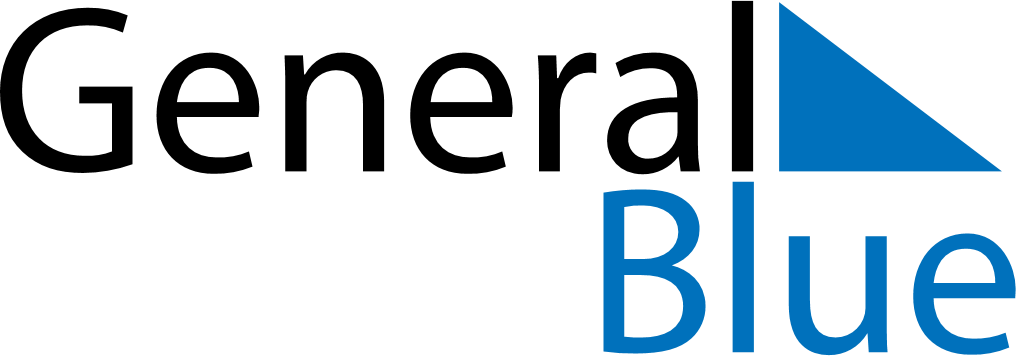 August 2021August 2021August 2021August 2021August 2021August 2021South KoreaSouth KoreaSouth KoreaSouth KoreaSouth KoreaSouth KoreaSundayMondayTuesdayWednesdayThursdayFridaySaturday123456789101112131415161718192021Liberation Day22232425262728293031NOTES